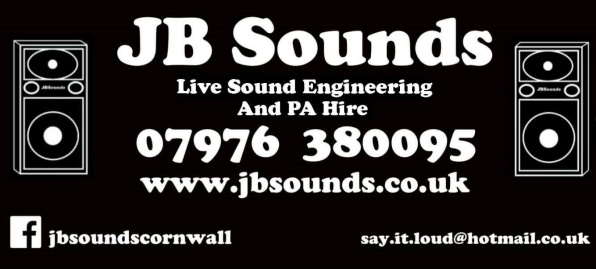 Hire FORMPlease fill in the form below and email us a copy.  We will then contact you to discuss your hire further.Thank you.Name of HirerContact NumberDate of Hire (From/To)Package RequiredAdditional ExtrasHire AddressArrival TimeCollection TimeEngineer RequiredAdditional Information